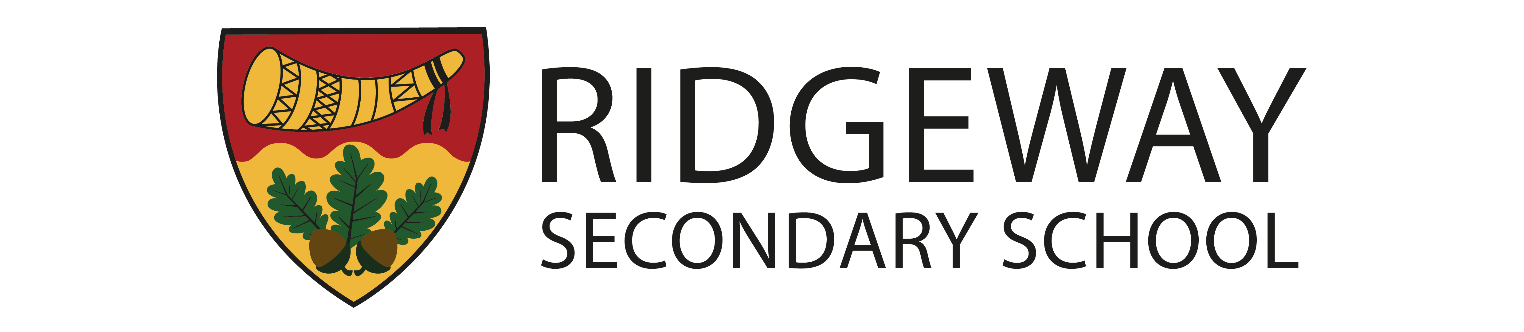 GCSE RESULTS THIRD PARTY COLLECTION PERMISSION TO COLLECT A CANDIDATE’S GCSE RESULTS To Student:  Please print and complete this form  	 ______________________________ (Name) __________________________ (Address 1) __________________________ (Address 2) __________________________ (Address 3) __________________________ (Address 4) __________________________ (Date) TO:  Examinations Office I am unable to collect my GCSE Results in person from school, and therefore, give permission for _______________________________________ (Name) to collect them on my behalf. He/she will bring proof of identity and a copy of this notification to enable you to release my GCSE Results. Yours faithfully ________________________________________   Form Group ____________________ (Signature) _____________________________ (Student: Print Name) ____________________________ (Exam/Candidate Number) This form must be handed in when collecting GCSE Results by the nominated person named above for the collection of student GCSE Results (as signed above). 